Guided Reading:

Try and read something every day. This could be a book, comic, or listening to an adult reading to you. Audible is also providing free audiobooks, and StorylineOnline has a lot of stories to listen to like we have done in the classroom.



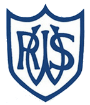 Western Road Community Primary School Weekly English PlanWestern Road Community Primary School Weekly English PlanWestern Road Community Primary School Weekly English PlanWestern Road Community Primary School Weekly English PlanWestern Road Community Primary School Weekly English PlanWestern Road Community Primary School Weekly English PlanWestern Road Community Primary School Weekly English PlanClass: Larch (Year 3)Class: Larch (Year 3)Teacher: Miss DooneTeacher: Miss DooneTerm: 6Week Beginning: 15.06.20Week Beginning: 15.06.20Theme: InventionTheme: InventionTheme: InventionTheme: InventionTheme: InventionBook / Text: Kassim And The Greedy DragonBook / Text: Kassim And The Greedy DragonBook / Text: Kassim And The Greedy DragonBook / Text: Kassim And The Greedy DragonBook / Text: Kassim And The Greedy DragonWarm UpWarm UpTeaching and LearningTeaching and LearningActivityActivityActivityNext StepsNext StepsMondaySPAG warm-up:
Think of an adjective that could work in this sentence:

My cat is ____________.SPAG warm-up:
Think of an adjective that could work in this sentence:

My cat is ____________.Good morning Year 3 and welcome to Week 3 of Term 6!
Your English activity for today is…
We are now moving away from Kassim’s story and creating our own pieces of work all about dragons. This week, we will be describing some dragons through poems!Good morning Year 3 and welcome to Week 3 of Term 6!
Your English activity for today is…
We are now moving away from Kassim’s story and creating our own pieces of work all about dragons. This week, we will be describing some dragons through poems!To Start the week, your activity is to describe this picture of a dragon attached. Use the note template to write your description. Think about the language you can use when describing something such as similes/metaphors, adjectives, and interesting vocabulary.
You can complete this activity straight onto SeeSaw by clicking Add Response, or you can print/handwrite your work and upload a photo.To Start the week, your activity is to describe this picture of a dragon attached. Use the note template to write your description. Think about the language you can use when describing something such as similes/metaphors, adjectives, and interesting vocabulary.
You can complete this activity straight onto SeeSaw by clicking Add Response, or you can print/handwrite your work and upload a photo.To Start the week, your activity is to describe this picture of a dragon attached. Use the note template to write your description. Think about the language you can use when describing something such as similes/metaphors, adjectives, and interesting vocabulary.
You can complete this activity straight onto SeeSaw by clicking Add Response, or you can print/handwrite your work and upload a photo.Use interesting adjectives to describe something else in your house!Use interesting adjectives to describe something else in your house!TuesdaySPAG warm up:
Which of these spelling words is correct?
Various
VareouseSPAG warm up:
Which of these spelling words is correct?
Various
VareouseGood morning Year 3! Your English activity for today is…
For the rest of the week, we will be focussing on a poem called Portrait of a Dragon by Moira Andrews. Today, you firstly need to read the poem (attached) all the way through.Good morning Year 3! Your English activity for today is…
For the rest of the week, we will be focussing on a poem called Portrait of a Dragon by Moira Andrews. Today, you firstly need to read the poem (attached) all the way through.Your activity is now to use the mind map template attached to think about how you are going to describe each part of the dragon in your own poem.
You can complete this activity straight onto SeeSaw by clicking Add Response, or you can print/handwrite your work and upload a photo.Your activity is now to use the mind map template attached to think about how you are going to describe each part of the dragon in your own poem.
You can complete this activity straight onto SeeSaw by clicking Add Response, or you can print/handwrite your work and upload a photo.Your activity is now to use the mind map template attached to think about how you are going to describe each part of the dragon in your own poem.
You can complete this activity straight onto SeeSaw by clicking Add Response, or you can print/handwrite your work and upload a photo.Find a dictionary or thesaurus to help you with the vocabulary you could use.Find a dictionary or thesaurus to help you with the vocabulary you could use.WednesdaySPAG warm up:
What punctuation has Miss Doone forgotten in this sentence?my blackbird has lost its feather said lizzieSPAG warm up:
What punctuation has Miss Doone forgotten in this sentence?my blackbird has lost its feather said lizzieGood morning Year 3! Your English activity for today is:For the rest of this week, we are writing poems based on Portrait of a Dragon. 
Today, you need to use your mind map to start writing your poem. Good morning Year 3! Your English activity for today is:For the rest of this week, we are writing poems based on Portrait of a Dragon. 
Today, you need to use your mind map to start writing your poem. Your poem today has to describe  the dragon’s back, spikes, and scales.
Miss Doone has started the note template for you on SeeSaw– all you need to do is fill in the blanks.
You can complete this activity straight onto SeeSaw by clicking Add Response, or you can print/handwrite your work and upload a photo.Your poem today has to describe  the dragon’s back, spikes, and scales.
Miss Doone has started the note template for you on SeeSaw– all you need to do is fill in the blanks.
You can complete this activity straight onto SeeSaw by clicking Add Response, or you can print/handwrite your work and upload a photo.Your poem today has to describe  the dragon’s back, spikes, and scales.
Miss Doone has started the note template for you on SeeSaw– all you need to do is fill in the blanks.
You can complete this activity straight onto SeeSaw by clicking Add Response, or you can print/handwrite your work and upload a photo.Check through your poem so far – is there anything you need to add or change?Check through your poem so far – is there anything you need to add or change?ThursdaySPAG warm-up:
What needs to change in Miss Doone’s sentence?

He were feeling hungry. SPAG warm-up:
What needs to change in Miss Doone’s sentence?

He were feeling hungry. Good morning Year 3! Your English activity for today is:For the rest of this week, we are writing poems based on Portrait of a Dragon. 
Today, you need to use your mind map to keep writing your poem. Good morning Year 3! Your English activity for today is:For the rest of this week, we are writing poems based on Portrait of a Dragon. 
Today, you need to use your mind map to keep writing your poem. Your poem today has to describe  the dragon’s claws, tail, and head.
Miss Doone has started the note template for you on SeeSaw– all you need to do is fill in the blanks.
You can complete this activity straight onto SeeSaw by clicking Add Response, or you can print/handwrite your work and upload a photo.Your poem today has to describe  the dragon’s claws, tail, and head.
Miss Doone has started the note template for you on SeeSaw– all you need to do is fill in the blanks.
You can complete this activity straight onto SeeSaw by clicking Add Response, or you can print/handwrite your work and upload a photo.Your poem today has to describe  the dragon’s claws, tail, and head.
Miss Doone has started the note template for you on SeeSaw– all you need to do is fill in the blanks.
You can complete this activity straight onto SeeSaw by clicking Add Response, or you can print/handwrite your work and upload a photo.Check through your poem so far – is there anything you need to add or change?Check through your poem so far – is there anything you need to add or change?FridaySPAG warm-up:
Which word in this sentence is the adverb?

I walked down the road calmly. SPAG warm-up:
Which word in this sentence is the adverb?

I walked down the road calmly. Good morning Year 3! Your English activity for today is:For the rest of this week, we are writing poems based on Portrait of a Dragon. 
Today, you need to use your mind map to finish writing your poem. Good morning Year 3! Your English activity for today is:For the rest of this week, we are writing poems based on Portrait of a Dragon. 
Today, you need to use your mind map to finish writing your poem. Your poem today has to describe  the dragon’s eyes and breath (don’t forget all the colours!)
Miss Doone has started the note template for you on SeeSaw– all you need to do is fill in the blanks.
You can complete this activity straight onto SeeSaw by clicking Add Response, or you can print/handwrite your work and upload a photo.Your poem today has to describe  the dragon’s eyes and breath (don’t forget all the colours!)
Miss Doone has started the note template for you on SeeSaw– all you need to do is fill in the blanks.
You can complete this activity straight onto SeeSaw by clicking Add Response, or you can print/handwrite your work and upload a photo.Your poem today has to describe  the dragon’s eyes and breath (don’t forget all the colours!)
Miss Doone has started the note template for you on SeeSaw– all you need to do is fill in the blanks.
You can complete this activity straight onto SeeSaw by clicking Add Response, or you can print/handwrite your work and upload a photo.Check through your poem so far – is there anything you need to add or change?Check through your poem so far – is there anything you need to add or change?